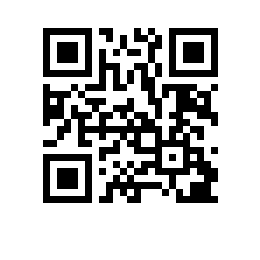 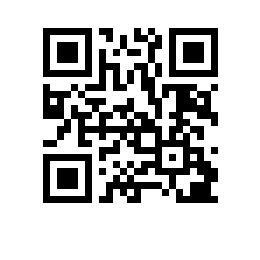 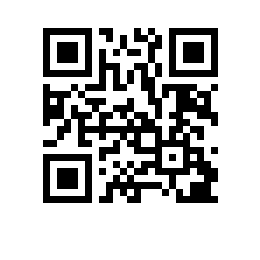 О составе государственной экзаменационной комиссии по проведению государственной итоговой аттестации студентов образовательной программы  факультета  и секретаре государственной экзаменационной комиссииПРИКАЗЫВАЮ:1. Утвердить государственную экзаменационную комиссию (далее – ГЭК) по проведению государственной итоговой аттестации (включая прием итогового экзамена по ) студентов  курса образовательной программы   , направления подготовки , факультета ,  формы обучения в составе:председатель ГЭК – , ,члены ГЭК:Белоусов А.С., кандидат исторических наук, сотрудник отдела музейных исследований ГМЗ «Петергоф»,Ермолин Д.С., кандидат исторических наук, ученый секретарь ФГБУН Музей антропологии и этнографии им. Петра Великого (Кунсткамера) Российской академии наук,, ,, ,, ,, ,Пригодич Н.М., старший преподаватель Центра социальных и гуманитарных наук, ФГАОУ ВО «Национальный исследовательский университет ИТМО»,секретарь ГЭК – , стажер-исследователь Центра исторических исследований факультета Санкт-Петербургская школа гуманитарных наук и искусств, .ПроректорС.Ю. Рощин